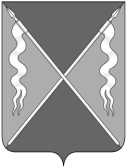 АДМИНИСТРАЦИЯ ЛЕНИНГРАДСКОГО СЕЛЬСКОГО ПОСЕЛЕНИЯЛЕНИНГРАДСКОГО РАЙОНАпостановлениеот 16.02.2021 года                            	                                                         № 47станица  ЛенинградскаяО признании утратившим силу постановления администрации Ленинградского сельского поселения Ленинградского района от 27 января 2021 года № 16 «Об утверждении дизайн-проектов благоустройства дворовых территорий Ленинградского сельского поселения Ленинградского района»В соответствии с Федеральным законом от 6 октября 2003 года № 131-ФЗ «Об общих принципах организации местного самоуправления в Российской Федерации», Постановлением Правительства Российской Федерации от               10 февраля 2017 года № 169 «Об утверждении Правил предоставления и распределения субсидий из федерального бюджета бюджетам субъектов Российской Федерации и муниципальных программ формирования современной городской среды», Постановлением главы администрации (губернатора) Краснодарского края от 8 февраля 2021 года № 61 «О внесении изменений в постановление главы администрации (губернатора)  Краснодарского края от         31 января 2019 года № 36/1 «О порядке организации и проведения рейтингового голосования по отбору общественных территорий муниципальных образований Краснодарского края, подлежащих благоустройству в первоочередном порядке», в целях реализации мероприятий по благоустройству территории Ленинградского сельского поселения Ленинградского района, п о с т а н о в л я ю:1..Признать утратившим силу постановление администрации Ленинградского сельского поселения Ленинградского района от 27 января 2021 года № 16 «Об утверждении дизайн-проектов благоустройства дворовых территорий Ленинградского сельского поселения Ленинградского района».2..Отделу строительства, ЖКХ и транспорта администрации Ленинградского сельского поселения (Мельников В.Д.) обеспечить размещение  настоящего постановления на официальном интернет-портале Администрации Ленинградского сельского поселения Ленинградского района (www.adminlenposel.ru). 3..Контроль  за  выполнением  настоящего  постановления   возложить на заместителя главы поселения, начальника отдела строительства, ЖКХ и транспорта администрации Ленинградского сельского поселения Мельникова В.Д.4..Настоящее постановление вступает в силу со дня его официального опубликования. Глава Ленинградского сельского поселенияЛенинградского района                                                                 И.С. Скоробогаченко